		Základní škola a Mateřská škola Kopřivnice,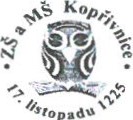 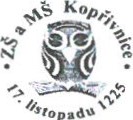 17. listopadu 1225 okres Nový Jičín, příspěvková organizaceDodavatel: Trenter Office s. r. o.Třída Kapitána Jaroše1922/ 3 602 OO BrnoOdběratel: ZŠ a MŠ Kopřivnice17. listopadu 1225Okres Nový Jičín,Příspěvková organizace 742 21 KopřivniceKopřivnice 10. 7. 2021Objednávka indukčního sporákuNa základě poptávky u Vás závazně objednáváme indukční sporák Smeg SCD 90 IMX 9 -1 Termín dodání nejpozději do 31. července 2021.Děkuji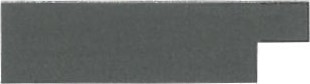 Telefon: 556 821 307 737 207 291e-mail: skolaQzskopl 7 .cz www.zskop17. CZ IČO: 47998121 ID: 98pgf7m/LIJ//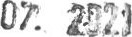 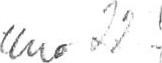 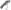 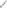 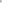 Dodavatel:Trenter Office s.r.o.Třída Kpt. Jaroše 1922/3602 OO BrnoČeská RepublikaIC: 01946978DIČ: CZ01946978č. účtu: 7624805001/5500 , Raiffeisen Bank. IBAN: CZ9255000000007624805001Forma úhrad : bankovní převodFAKTURA Odběratel:ZŠ a MŠ Kopřivnice17. listopadu 1225 742 21 KopřivniceČeská republikaIt: 47998121Dit: CZ47998121Datum vystaveni:Datum splatnosti:• daňový č. 05572021doklad22.7.202129.7.2021doklad22.7.202129.7.2021Označeni dodávky:indukčni sporák Smeg SCD901MX9-1převzal:Vystavil: Ladislav Kopsamnožství	cena1 ks	53140,50Celkem bez DPHDPHCelkem k úhradě (Kč)TRENTER Ttľda Ito.sazba DPH21 %OFFICE Jaroše 1922/3Ô0200 BRNODPH 11159,50s.r.o.cena s DPH64300,0053140,5011159,5064300,00